TIMELESS MEMORY – RECAPSUN BEACHDetails: Provide exceptional personalized service to guests while relaxing along the beach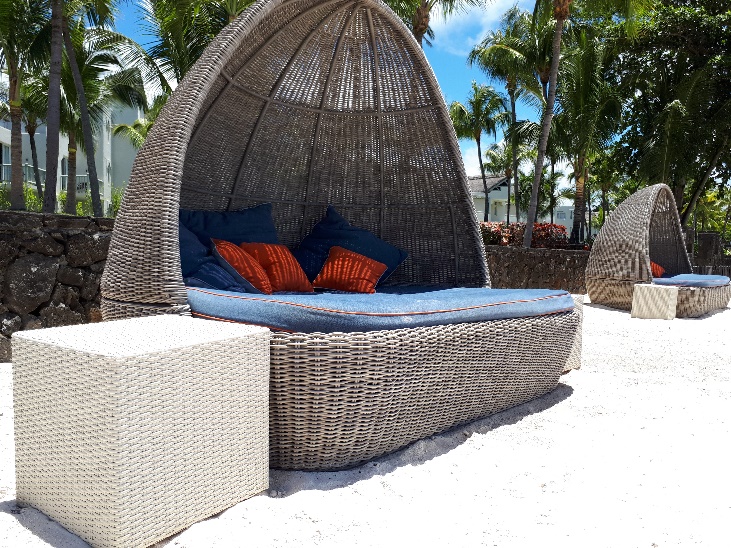 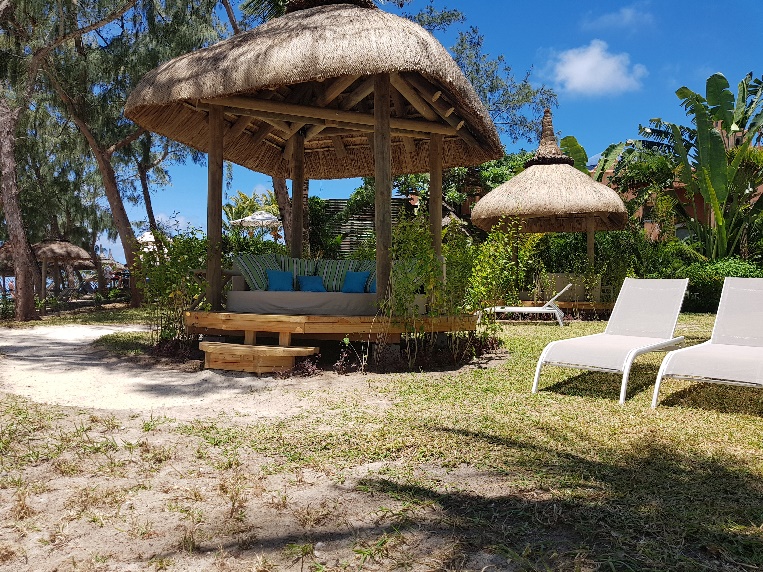 How:20 Cocoon Beds2 day bedsBeach menuButler serviceAdd-on:Foot Ritual of 15 mins (Day Beds only)Access to Jacuzzi at the Spa (Day beds only)WIFIMagazines Reserved sunbeds (Day Beds only)Follow ups:Delivery of Cocoons beds pendingTo lower the fence to easily access the beachFinalize gate along the fenceMore sand to be spread around the day bedsTables to be placed next to the cocoon bedsTray jacks statusPrice:Cocoon Beds: Rs.1000 per day (09.00hrs – 18.00hrs)Day Beds: Rs.1500 per day (09.00hrs – 18.00hrs)SUNRISE & SUNSETSunRise: Harmonizing your mind and body and embrace the light side of life…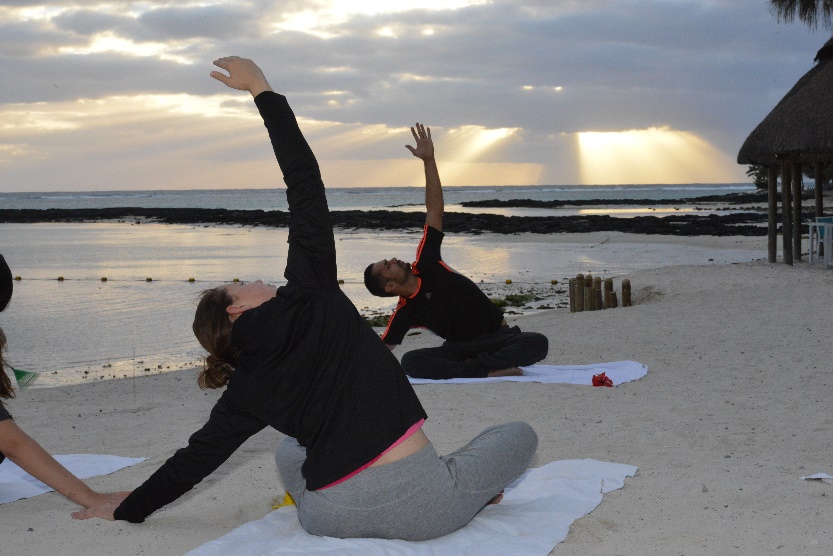 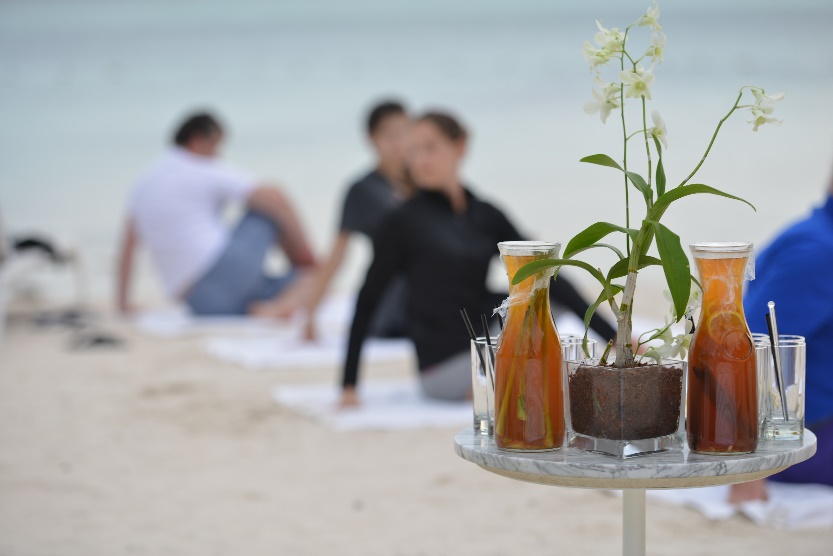 How:Practicing Yoga at sunriseAdd-Ons:Detox drinksFruit brochetteCold towelsStatus: Complete and in practiceSunSet: Enjoying a toes in sand experience with cocktails in a tropical atmosphere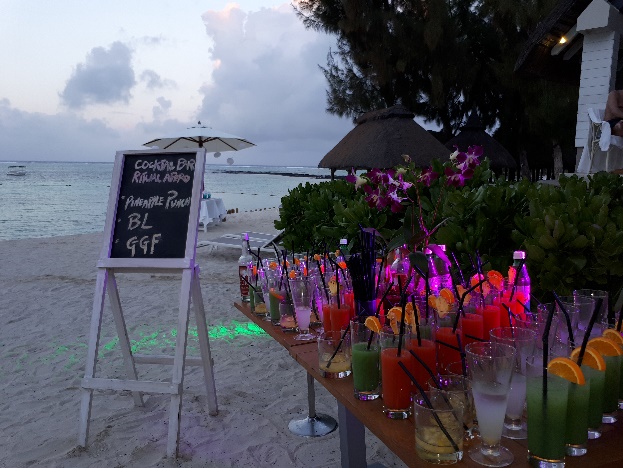 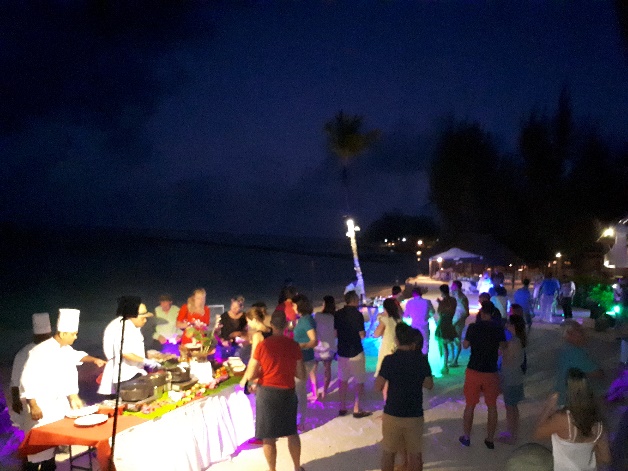 How:Sunset Rituals every TuesdayMixologist Hot Snacks Bonfire on the beachLounge MusicSUN LUXURY MOMENTSDetails: always something unexpected. Each moment is tailored to our hotels’ signature style. 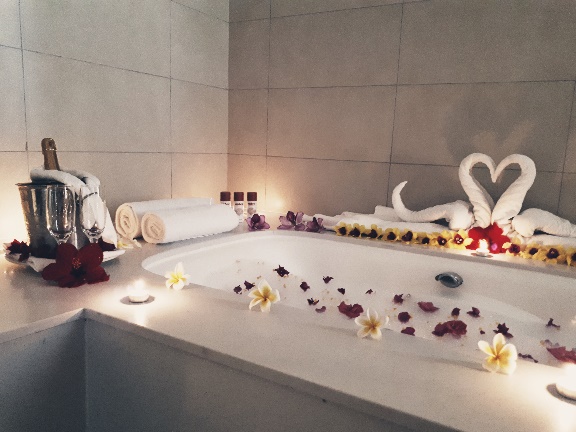 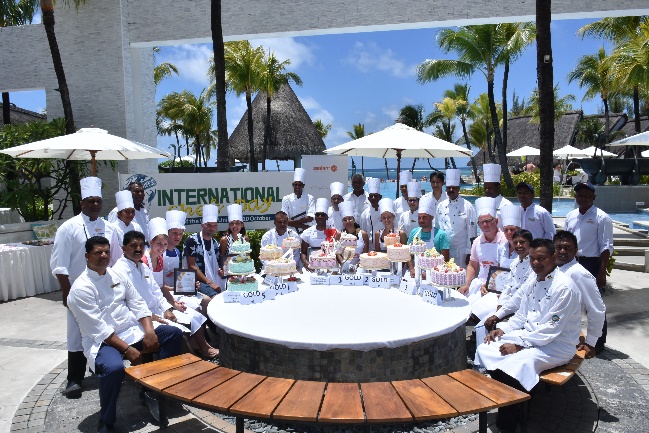 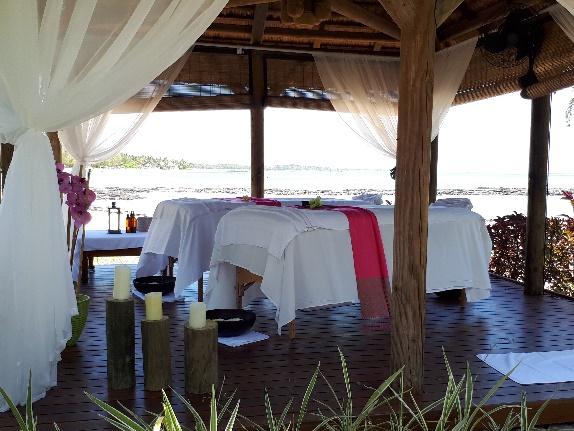 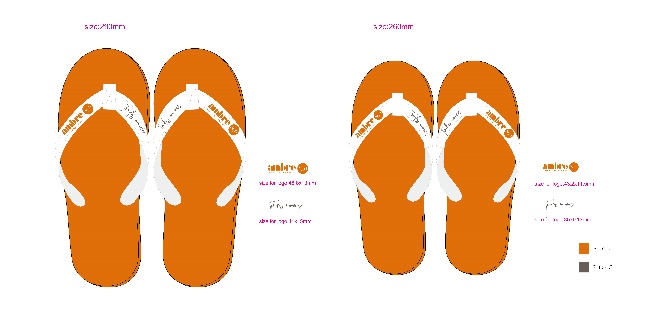 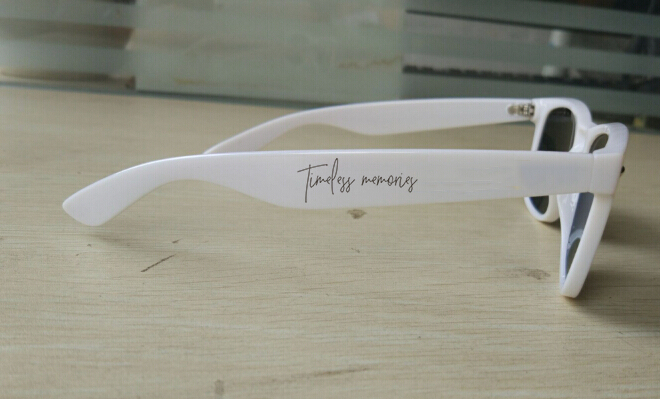 How:Holiday Chef (completed and in practice)Romantic set up in bedroom (completed and in practice)Couple massage Signature (completed and in practice)Giveaways on arrival & departureFollow ups:Orders for gifts already placed. Delivery expected mid-NovemberSUN MIXOLOGYDetails: Enjoy the art of cocktail making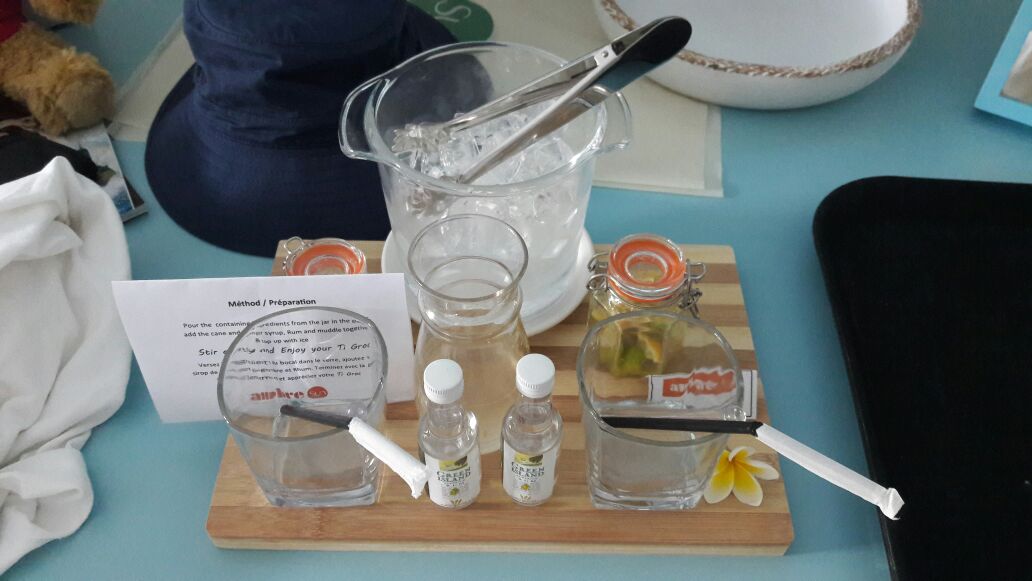 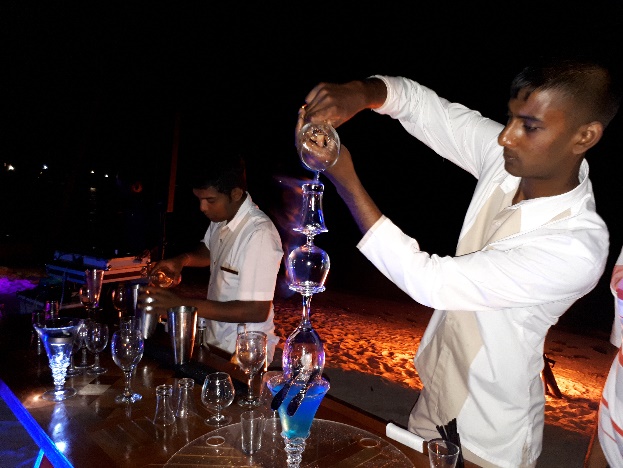 How:Cocktail making show during the Sunset Rituals every TuesdaysMake your own Cocktail – TiGrogSUN GOLFDetails: Enhancing the stay of the golfing guests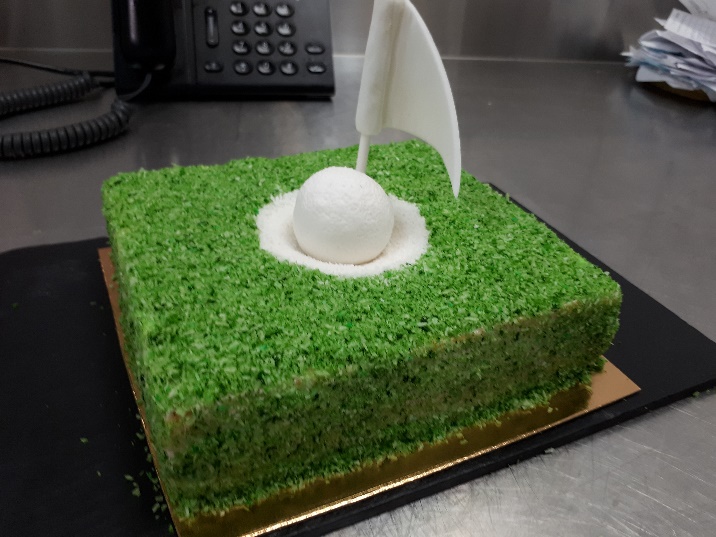 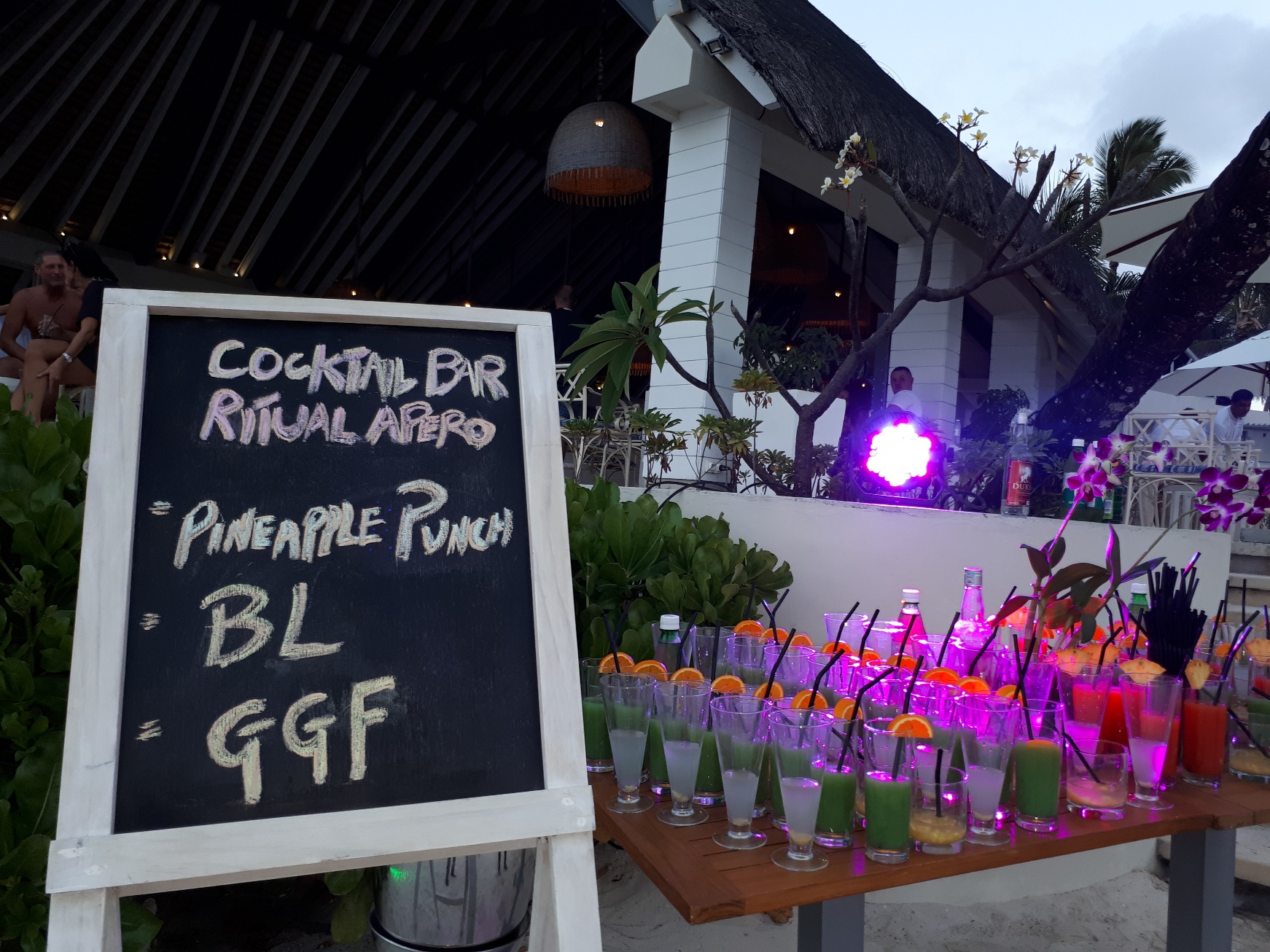 Cake for golfers Golfers massage Golf CocktailSUN MEMORY LABDetails: Every holiday has a story. We’ll make your timeless memories TANGIBLE. Outsourcing through Oomar MoideenFollow up:Quotes for the lab received. 